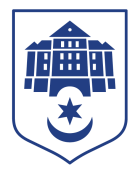 Тернопільська міська радаПОСТІЙНА КОМІСІЯз питань місцевого самоврядування, законності, правопорядку, регламенту та депутатської діяльностіПротокол засідання комісії №1від 18.11.2020Всього членів комісії:	(2) Олег Климчук, Іван Зінь.Присутні члени комісії: 	(2) Олег Климчук, Іван Зінь.Відсутні члени комісії:	(0)Кворум є. Засідання комісії правочинне. На комісію запрошені:Печіль Олександр – начальник управління правового забезпечення;Вишньовська Катерина  – головний спеціаліст організаційного відділу ради управління організаційно-виконавчої роботи.Головуючий – голова комісії  Олег КлимчукВИСТУПИВ: Олег Климчук із пропозицією сформувати порядок денний засідання комісії наступними питаннями: 1.Про обрання секретаря комісії2.Про обрання секретаря ради	3.Про затвердження старост4.Про кількісний склад виконавчого комітету5.Про затвердження персонального складу виконавчого комітету міської ради та заступників міського голови6.Про кадрові питання7.Про регламент Тернопільської міської ради VIII скликанняРезультати голосування за затвердження порядку денного комісії: За–2, проти-0, утримались - 0. Рішення прийнято.ВИРІШИЛИ:  Затвердити порядок денний комісії. Порядок денний засідання:1.  Перше питання порядку денного.СЛУХАЛИ: 		Про обрання секретаря комісіїІНФОРМУВАВ:	Олег Климчук	ВИРІШИЛИ: 	Погодити кандидатуру Івана Зіня на посаду секретаря комісії з питань місцевого самоврядування, законності, правопорядку, регламенту та депутатської діяльності.Результати голосування: За – 2, проти-0, утримались-0. Рішення прийнято.2.  Друге питання порядку денного.СЛУХАЛИ: 		Про обрання секретаря радиДОПОВІДАВ:	Олександр Печіль		ВИРІШИЛИ: 	Погодити проект рішення міської ради «Про обрання секретаря ради».Результати голосування за проект рішення: За – 2, проти-0, утримались-0. Рішення прийнято.3.  Третє питання порядку денного.СЛУХАЛИ: 		Про затвердження старостДОПОВІДАВ:	Олександр Печіль		ВИРІШИЛИ: 	Погодити проект рішення міської ради «Про затвердження старост».Результати голосування за проект рішення: За – 2, проти-0, утримались-0. Рішення прийнято.4.  Четверте питання порядку денного.СЛУХАЛИ: 		Про кількісний склад виконавчого комітетуДОПОВІДАВ:	Олександр Печіль	ВИРІШИЛИ: 	Погодити проект рішення міської ради «Про кількісний склад виконавчого комітету».Результати голосування за проект рішення: За – 2, проти-0, утримались-0. Рішення прийнято.5. П`яте питання порядку денного.СЛУХАЛИ: 	Про затвердження персонального складу виконавчого комітету міської ради та заступників міського головиДОПОВІДАВ:	Олександр Печіль		ВИРІШИЛИ: 	Погодити проект рішення міської ради «Про затвердження персонального складу виконавчого комітету міської ради та заступників міського голови».Результати голосування за проект рішення: За – 2, проти-0, утримались-0. Рішення прийнято.6. Шосте питання порядку денного.СЛУХАЛИ: 		Про кадрові питанняДОПОВІДАВ:	Олександр Печіль		ВИРІШИЛИ: 	Погодити проект рішення міської ради «Про кадрові питання».Результати голосування за проект рішення: За – 2, проти-0, утримались-0. Рішення прийнято.7. Сьоме питання порядку денного.СЛУХАЛИ: 		Про регламент Тернопільської міської ради VIII скликанняДОПОВІДАВ:	Олександр Печіль		ВИРІШИЛИ: 	Погодити проект рішення міської ради «Про регламент Тернопільської міської ради VIII скликання».Результати голосування за проект рішення: За – 2, проти-0, утримались-0. Рішення прийнято.Голова комісії								Олег КлимчукСекретар комісії 								Іван ЗіньПро обрання секретаря комісіїПро обрання секретаря ради	Про затвердження старостПро кількісний склад виконавчого комітетуПро затвердження персонального складу виконавчого комітету міської ради та заступників міського головиПро кадрові питанняПро регламент Тернопільської міської ради VIII скликання